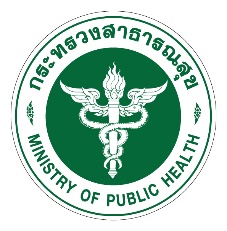 เอกสารประกอบการคัดเลือกบุคคลเพื่อแต่งตั้งให้ดำรงตำแหน่ง(กรณีการเลื่อนขึ้นแต่งตั้งให้ดำรงตำแหน่งประเภทวิชาการ ระดับชำนาญการ – ชำนาญการพิเศษ)ของ..............................................................(ชื่อ/สกุล).............................................................ตำแหน่ง.................................ตำแหน่งเลขที่........................................................................................(ส่วนราชการ)....................................................เพื่อแต่งตั้งให้ดำรงตำแหน่ง............................ ตำแหน่งเลขที่..................................................................................(ส่วนราชการ)..............................................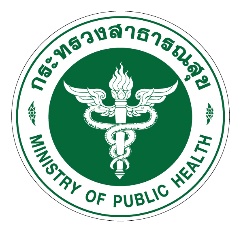 แบบฟอร์มเพื่อขอรับการคัดเลือกเพื่อแต่งตั้งให้ดำรงตำแหน่งประเภทวิชาการ (กรณีการเลื่อนขึ้นแต่งตั้งให้ดำรงตำแหน่งประเภทวิชาการ ระดับชำนาญการ – ชำนาญการพิเศษ)-2--๓--๔--๗--๕--๘--๖--8--๙--๗-ข้อมูลส่วนบุคคลชื่อ (ผู้ขอรับการคัดเลือก).......................................................................................................................ตำแหน่ง (ปัจจุบัน).................................................................ตำแหน่งเลขที่.........................................ส่วนราชการ..........................................................................................................................................................................................................................................................................................................ดำรงตำแหน่งนี้เมื่อ................................................................................................................................อัตราเงินเดือนปัจจุบัน..........................................บาทขอรับการคัดเลือกเพื่อแต่งตั้งให้ดำรงตำแหน่ง...............................................ตำแหน่งเลขที่..................ส่วนราชการ..........................................................................................................................................................................................................................................................................................................ประวัติส่วนตัว (จาก ก.พ. 7)เกิดวันที่................เดือน...............................พ.ศ. .............................อายุตัว........................ปี.......................เดือนอายุราชการ............... ปี.......................เดือนประวัติการศึกษา    6. ใบอนุญาตประกอบวิชาชีพ (ถ้ามี) (ชื่อใบอนุญาต.........................................................................)เลขที่ใบอนุญาต..................................................................................................วันออกใบอนุญาต...............................................................................วันหมดอายุ.........................................................................................